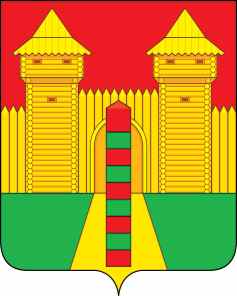 АДМИНИСТРАЦИЯ  МУНИЦИПАЛЬНОГО  ОБРАЗОВАНИЯ «ШУМЯЧСКИЙ  РАЙОН» СМОЛЕНСКОЙ  ОБЛАСТИРАСПОРЯЖЕНИЕот  27.11.2020г.  № 383-р       п. ШумячиОб официальном представителе Администрации муниципального образования «Шумячский район» Смоленской области при рассмотрении Советом депутатов Шумячского городского поселения проекта решения «О бюджете Шумячского городского поселения на 2021 год и на плановый период 2022 и 2023 годов».В соответствии статьей 31 Устава Шумячского городского поселения          Назначить начальника Финансового управления Администрации муниципального образования «Шумячский район» Смоленской области Вознову Юлию Викторовну официальным представителем при рассмотрении Советом депутатов Шумячского городского поселения проекта решения «О бюджете Шумячского городского поселения на 2021 год и на плановый период 2022 и 2023 годов». Глава муниципального образования
 «Шумячский район» Смоленской области                                          А. Н. Васильев